Подготовка QR-кода Скопировать в поисковой строке адрес 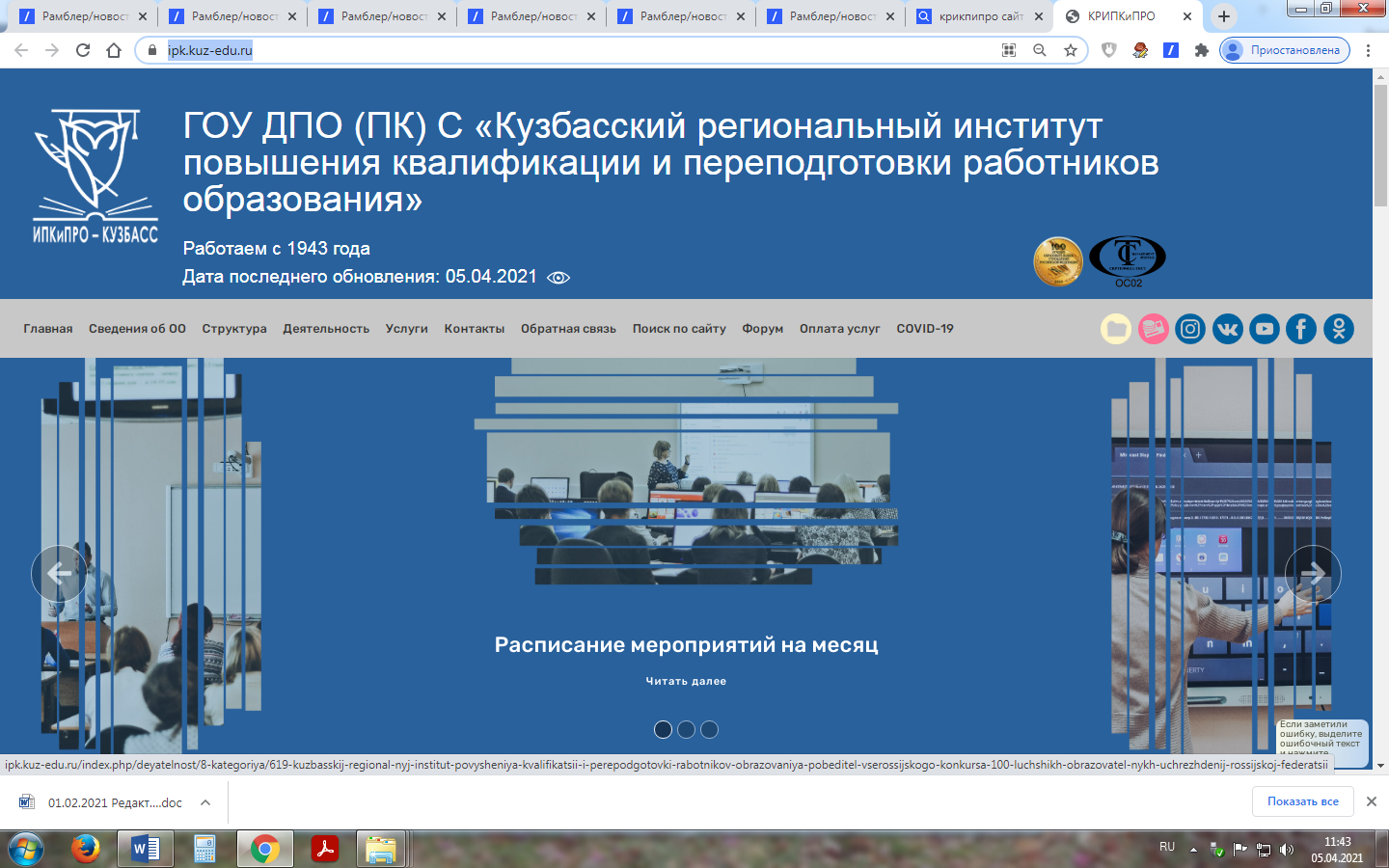 Набрать в поисковой строке QR-код, выбрать запрос «QR-coder – Генератор QR-кодов» 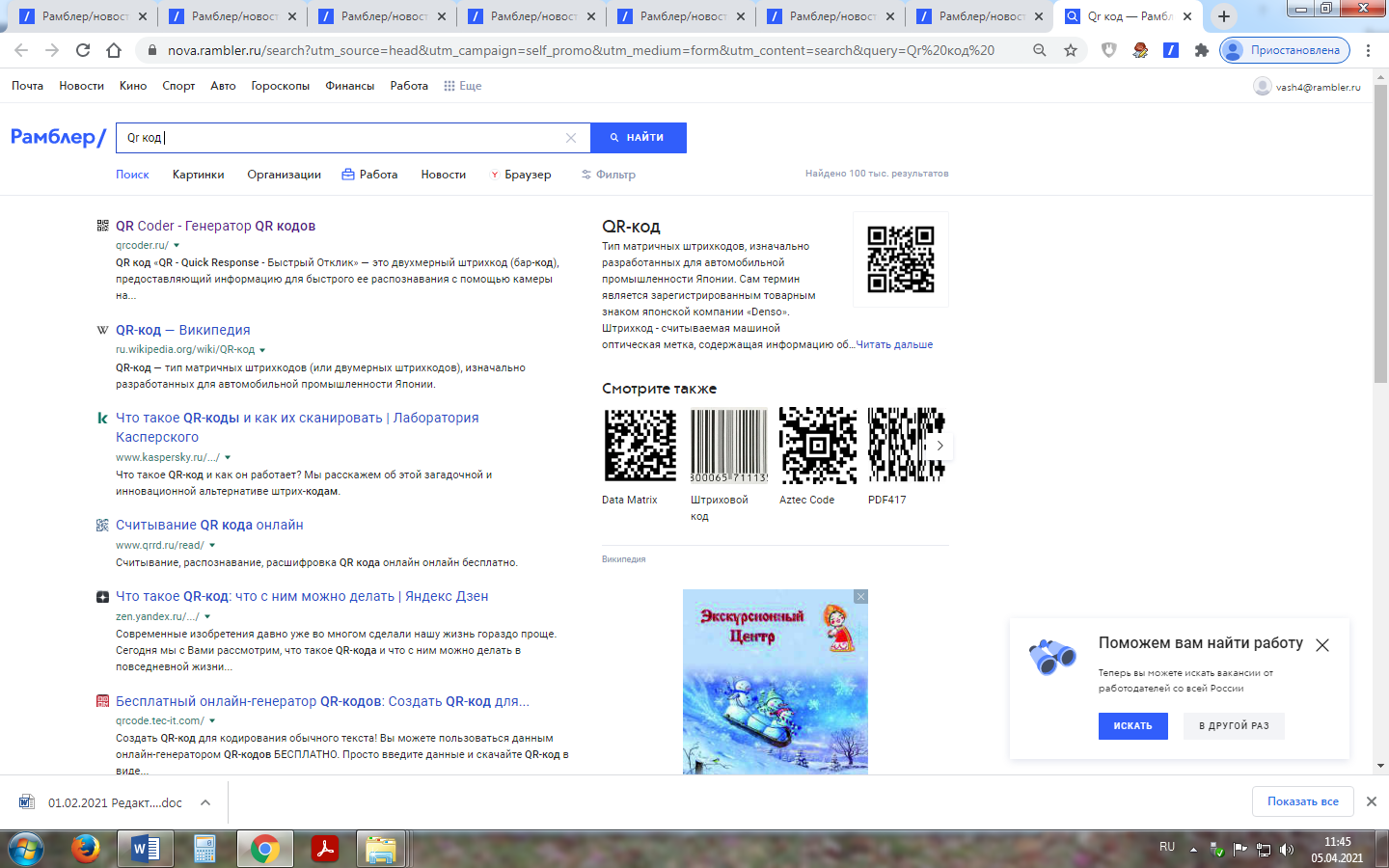 В окошко «Введите текст для кодировки» вставьте адрес 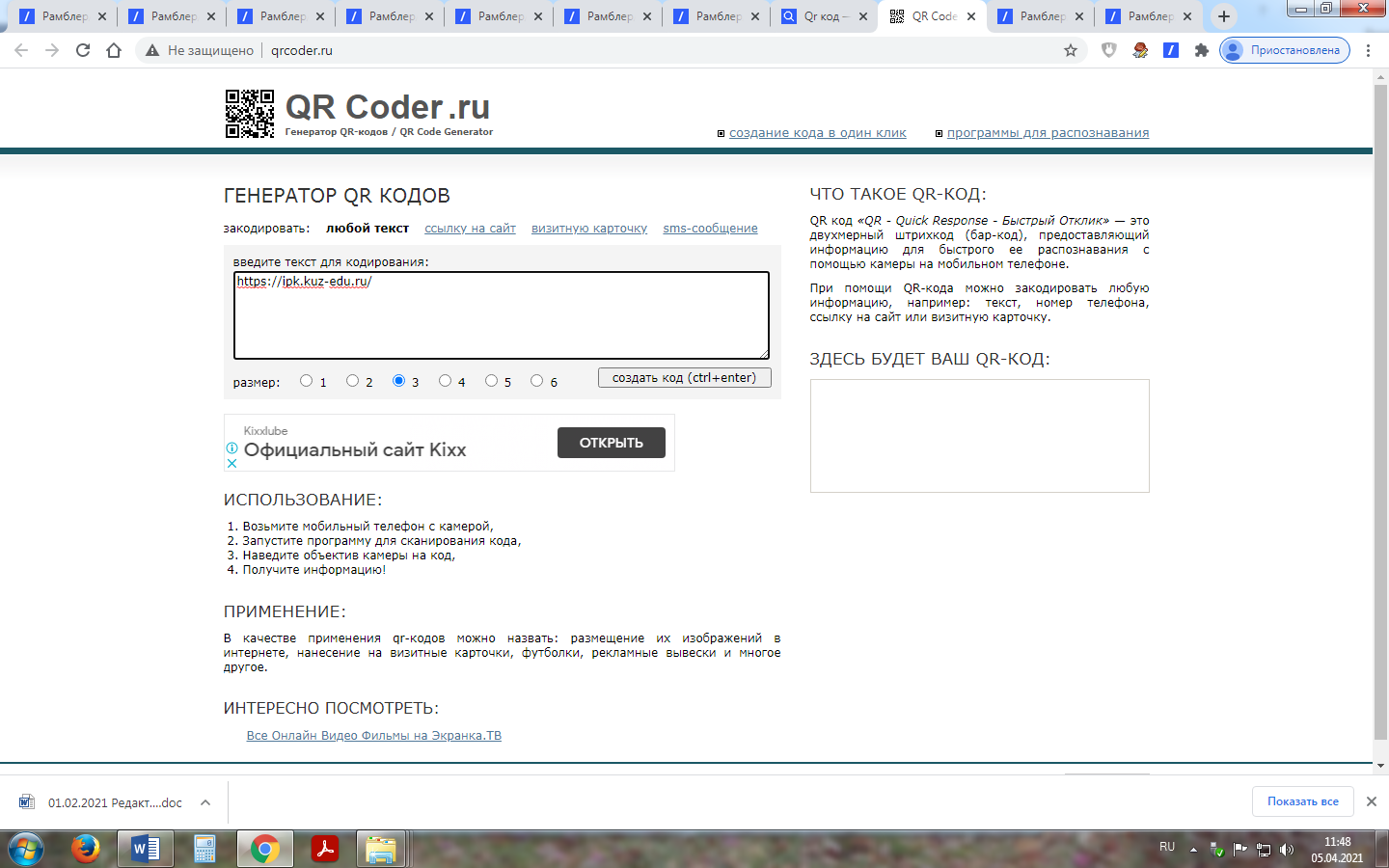 Нажать «создать код». Справа появился QR-код ссылки. 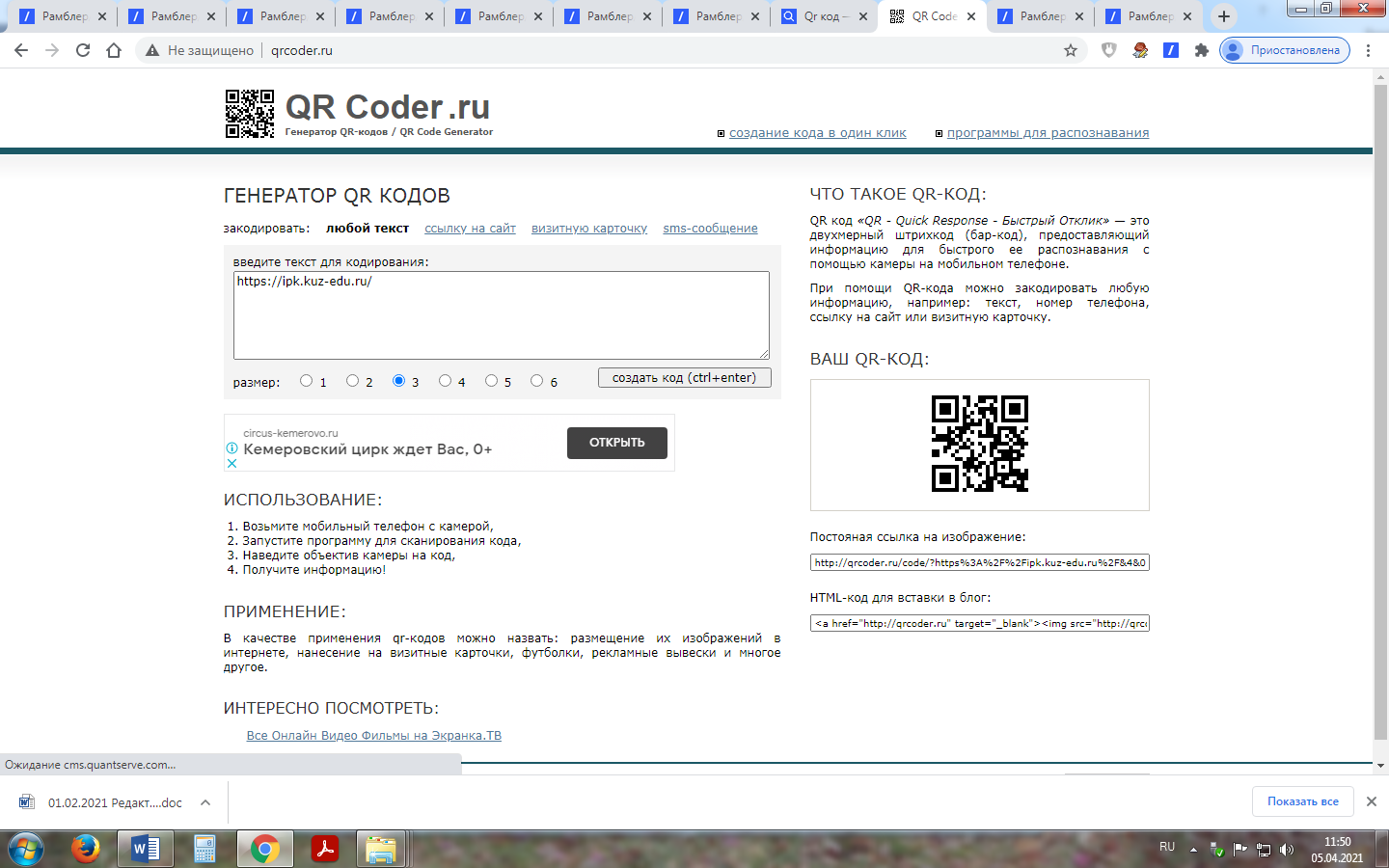 Нажать на код и выбрать «Сохранить картинку как». В загрузках появится код, выбрать «Сохранить».Скопировать из загрузок ваш  QR-код и размещать в  необходимых документах 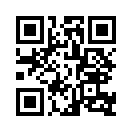 